Unit 2The 8th levelCOMPECENCE: Communicative Competence – Producing oral messages (Speaking);Methodological Competence – Building skills of self-development, self-control, and self-evaluation;Interdisciplinary Competence – Knowing linguistic and cultural relationships / connections.UNITS OF COMPECENCE: Producing a simple speech withappropriatefluency, stress, intonation.Using an appropriate vocabulary, including the old and the new words.Using te computer to create a video or a Power Point Presentation.OBJECTIVES:to create a shortvideo or a Power Point Presentationusingstatementsandimages;topresenttheworkorallywithappropriatefluency, stress, intonation.Evaluation tool:Video or a Power Point PresentationMethod: Individual projectTopic:“My future job”Task: Create a video or a Power Point Presentation to speak about your future job, using the following the plan:What would you like to be?Why?What does your future job requires to do?Where would you like to work?What are some most important features and abilities necessary for this profession?What 3 characteristics do you possess or what 3 abilities do you have that would help you in your future job?What are 3 steps you should do to achieve your goal?Evaluationcriteria:Content (12points);Design (25points);Oral presentation(12points).Extra points: 1p. – for originalityTotal score: 50points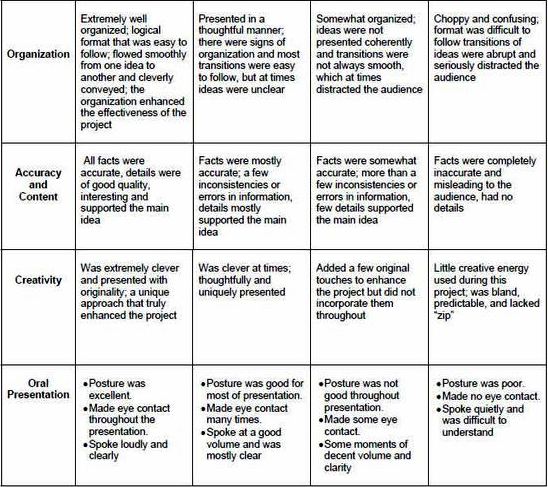 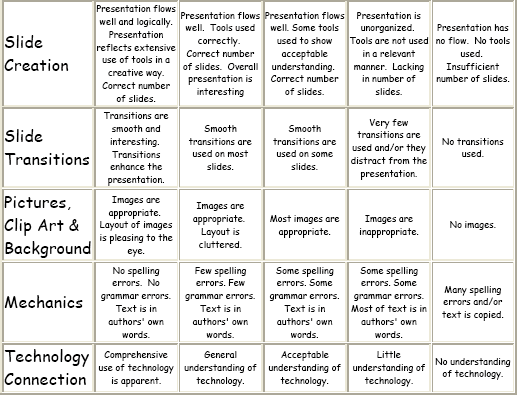 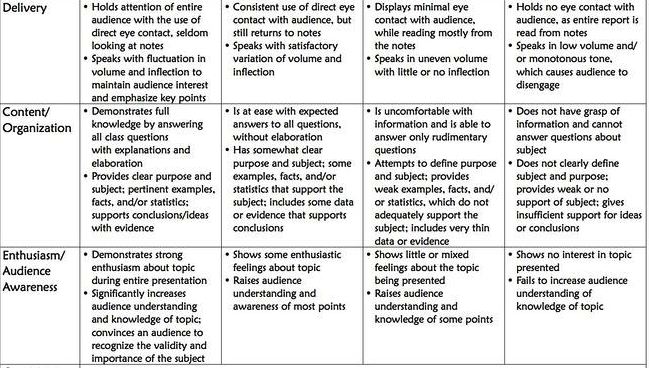 49 - 50p. – « 10»                                                                       15 –23p. - « 5»46 – 48p. - « 9»                                                                          9  - 14p. - « 4»39 – 45p. - « 8»                                                                          5 -  8p.  -  « 3»34 – 38p. - « 7»                                                                          3 -  4p.   -  « 2»24 – 33p. - « 6»                                                                          1 -  2p. - « 1»CriteriaDescriptorsDescriptorsDescriptorsDescriptorsScore4 points3points2points1 pointCriteriaDescriptorsDescriptorsDescriptorsDescriptorsDescriptorsScore5points4 points3 points2 points1 pointCriteriaDescriptorsDescriptorsDescriptorsDescriptorsScore4 points3 points2 points1 point